Publicado en  el 15/07/2016 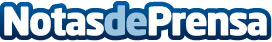 La artista Tamar Guimarães presentará un proyecto en el Museo Reina Sofía dentro del Programa FisurasDatos de contacto:Nota de prensa publicada en: https://www.notasdeprensa.es/la-artista-tamar-guimar-es-presentara-un Categorias: Artes Visuales Madrid Entretenimiento http://www.notasdeprensa.es